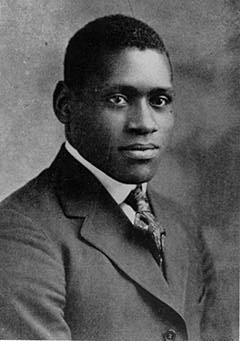 Paul Robeson Institute for Ethics, Leadership, and Social JusticeRaritan Valley Community CollegePaul Robeson Youth Achievement Awards High School Application FormNovember 2016Dear Student,The Paul Robeson Institute for Ethics, Leadership, and Social Justice at Raritan Valley Community College welcomes your application and nomination for the Paul Robeson Youth Achievement Awards Program. This special award is designed to reward African American students who have demonstrated outstanding academic achievement and service throughout their high school experience.Recipients of the Paul Robeson Youth Achievement Awards will be selected based on academic achievement and a member of a historically underrepresented minority group.  Awards will be presented in the following categories: Scholarship (3.5 GPA minimum)Community Service (3.0 GPA minimum)Performing Arts (3.0 GPA minimum)Athletics (3.0 GPA minimum)Special Renaissance Award for accomplishments in all categories (3.0 GPA minimum)If you meet these qualifications, please submit your materials. Due to the competitiveness of the award, the Selection Committee will choose recipients based on completed application, nomination form/letter, essay and transcript received by the due date: February 28, 2017.  If you have any further questions, please contact: Richeleen Dashield, Dean of Multicultural Affairs at 908-526-1200 ext. 8636, or richeleen.dashield@raritanval.eduReturn the completed student application packet to your teacher/counselor who will send your completed packet (application, nomination form, essay and transcript) to:Ms. Richeleen Dashield, Dean of Multicultural AffairsRaritan Valley Community College118 Lamington RoadBranchburg, N.J. 08876Sincerely,Richeleen DashieldII. Student EssaySubmit an essay (350 limit, double spaced).  The Title: Paul Robeson: The Renaissance ManAfter you research the life of Paul Robeson; the scholar, athlete, actor, singer, author, political and social activist, answer the questions, "How has the economic, social or political legacy of Paul Robeson influenced your life?Your essay should also describe your strengths and special qualities that make you a candidate for the Paul Robeson Youth Achievement Award, ex: leadership, perseverance, positive attitude, creativity, overcoming challenges or difficulties in your life and goals for the future.Attach the Essay to this Student Application Form – must be received by February 28, 2017.III. Summary of Activities/Achievements in: Arts, Athletic, Community Service and ScholarshipList your extra or co-curricular activities and achievements for each area by grade level, when applicable. Please sign and date application. Application, essay, nomination form/letter and transcripts are due no later than February 28, 2017.  Mail to or Fax to: Ms. Richeleen Dashield, Dean of Multicultural Affairs, Raritan Valley Community College,            118 Lamington Road, Branchburg, New Jersey 08876.  Fax # 908-393-8106Student Signature________________________________________________   Date _____________________High School Student Application FormPaul Robeson Youth Achievement AwardsRaritan Valley Community CollegeI. Student Contact InformationName ___________________________________________________________________________________________                                                 First                                                 MI                                                                      LastParent or Guardian __________________________________________________________________________________________________Home Address ____________________________________________________________________________________                                                                                                   Street  ________________________________________________________________________________________________                                                 City                                                                        State                                                     Zip CodeCell Telephone ________ -___________ - ____________     Home Telephone _______ -___________ - ____________Email Address ____________________________________________________________________________   Grade Level    ___________________________              Graduation Date _____________________________   Nominator/ Guidance Counselor ______________________________________________________________High School  _____________________________________________________________________________________High School  Address______________________________________________________________________________________________________________________________________________________________________________________________________________________The Arts: theatre, recitals, dance, choir, band, drawing or painting, etc.9th10th11th12thLeadershippositionsHonors or Awards1.2.3.4.5.6.Athletic Accomplishments:basketball, baseball, tennis, hockey,swimming, football, etc.9th10th11th12thLeadership positionEx: captainHonors or Awards1.2.3.4.5.6.Community Service and Social Action9th10th11th12thLeadership PositionsHonors and Awards1.2.3.4.5.6.Scholarship and Academic AchievementHonors, Awards, or Recognition9th10th11th12th1.2.3.4.5.6.